J. Sargeant Reynolds Community College & West Virginia University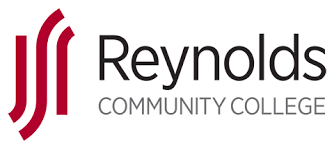 Associate of Science in Science leading to 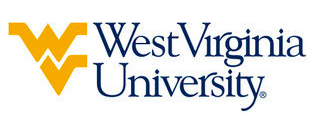 Bachelor of Science in Wood Science and Technology (WVU-BS) Suggested Plan of StudyDependent upon the chosen Area of Emphasis (AOE), course schedules may differ from the plan of study above. Additionally, Restricted Electives required by the various AOEs will be fulfilled by courses taken at Hagerstown Community College. Students transferring to West Virginia University with an Associate of Arts or Associate of Science degree will have satisfied the General Education Foundation requirements at WVU.Students who have questions about admission into their intended program, GEF requirements, or any other issue relating to academics at West Virginia University should contact the Office of Undergraduate Education at WVU.     The above transfer articulation of credit between West Virginia University and Blue Ridge Community College, is approved by the Dean, or the Dean’s designee, and effective the date of the signature.  ____________________________________      	     ____________________________________          	_______________	       Print Name	 		           Signature		  	        DateJ. Todd Petty Ph.D. Associate Dean for WVU’s Agriculture and Natural ResourcesJ. Sargeant Reynolds Community CollegeHoursWVU EquivalentsHoursYear One, 1st SemesterYear One, 1st SemesterYear One, 1st SemesterYear One, 1st SemesterSDV 1001ORIN 1TC1ENG 1113ENGL 1013Laboratory Science4GEF 24MTH 167 or MTH 2634 or 5MATH 1TC or MATH 1554 or 5Computer Science Elective3-4Computer Science Elective3-4TOTAL15-1715-17Year One, 2nd SemesterYear One, 2nd SemesterYear One, 2nd SemesterYear One, 2nd SemesterENG 1123ENGL 1023Laboratory Science4Laboratory Science4MTH 245 or MTH 261 or MTH 263 or MTH 2643-4STAT 111 or MATH 150 or MATH 155 or MATH 1563-4Social/Behavioral Science Elective3Social/Behavioral Science Elective3Personal Wellness Elective1Personal Wellness Elective1TOTAL14-1514-15Year Two, 1st SemesterYear Two, 1st SemesterYear Two, 1st SemesterYear Two, 1st SemesterMath, Laboratory Science, or Computer Science Elective3-5Math, Laboratory Science, or Computer Science Elective3-5Laboratory Science4Laboratory Science4HIS 101 or HIS 1213HIST 101 or HIST 1523Humanities/Fine Arts Elective3Humanities/Fine Arts Elective3Approved Elective3Approved Elective3TOTAL16-1816-18Year Two, 2nd SemesterYear Two, 2nd SemesterYear Two, 2nd SemesterYear Two, 2nd SemesterMath or Laboratory Science Elective3-5Math or Laboratory Science Elective3-5Laboratory Science4Laboratory Science4HIS 102 or HIS 1223HIST 102 or HIST 1533Humanities/Fine Arts Elective3Humanities/Fine Arts Elective3Approved Elective3Approved Elective3TOTAL16-1816-18WEST VIRGINA UNIVERSITYWEST VIRGINA UNIVERSITYWEST VIRGINA UNIVERSITYWEST VIRGINA UNIVERSITYYear Three, 1st SemesterYear Three, 1st SemesterYear Three, 2nd SemesterYear Three, 2nd SemesterWDSC 1003WDSC 2323WDSC 2233WDSC 3403ENGL 304 / 3053FMAN 2224FOR 2031FOR 2403FOR 2053AOE COURSE3AOE COURSE3TOTAL16TOTAL16Summer SessionSummer SessionSummer SessionSummer SessionWDSC 491WDSC 491WDSC 4913Year Four, 1st SemesterYear Four, 1st SemesterYear Four, 2nd SemesterYear Four, 2nd SemesterWDSC 3413WDSC 4812WDSC 4133WDSC 4653WDSC 4223AOE COURSE3WDSC 4802AOE COURSE3AOE COURSE3AOE COURSE3TOTAL14TOTAL14Year Five, 1st SemesterYear Five, 1st SemesterFOR 4383WDSC 3624AOE COURSE3AOE COURSE3AOE COURSE3TOTAL16